В октябре 2016 г. в МБДОУ № 79 прошла выставка «Осенние фантазии». Ребята вместе с родителями активно участвовали. Творческая фантазия наших юных воспитанников и их родителей безгранична, работы получились яркими, красочными и оригинальными. По окончании выставки всем участникам вручили дипломы.Благодарим всех за участие!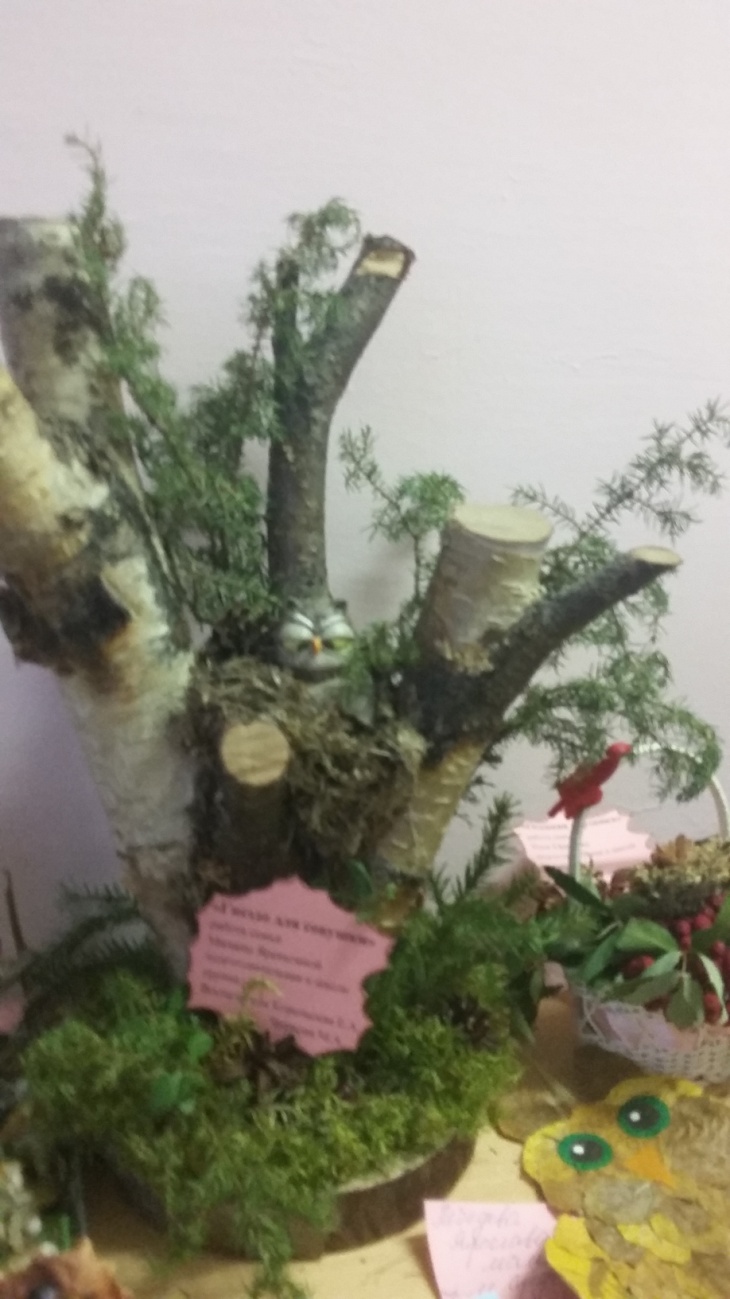 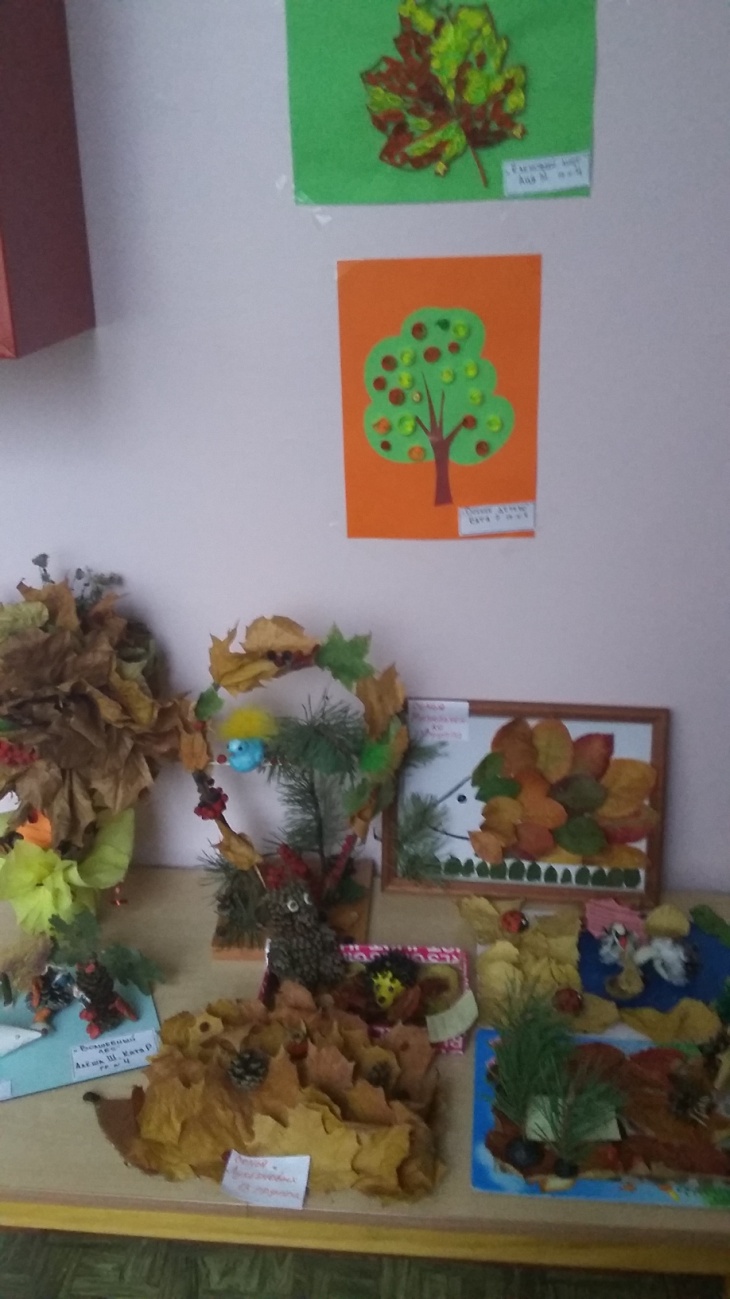 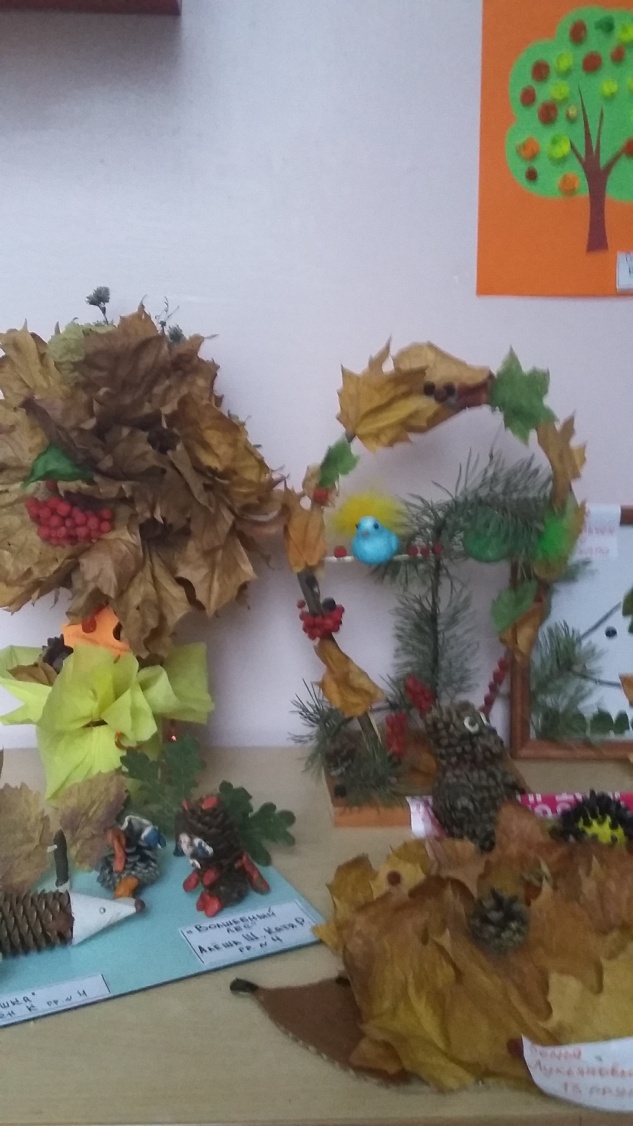 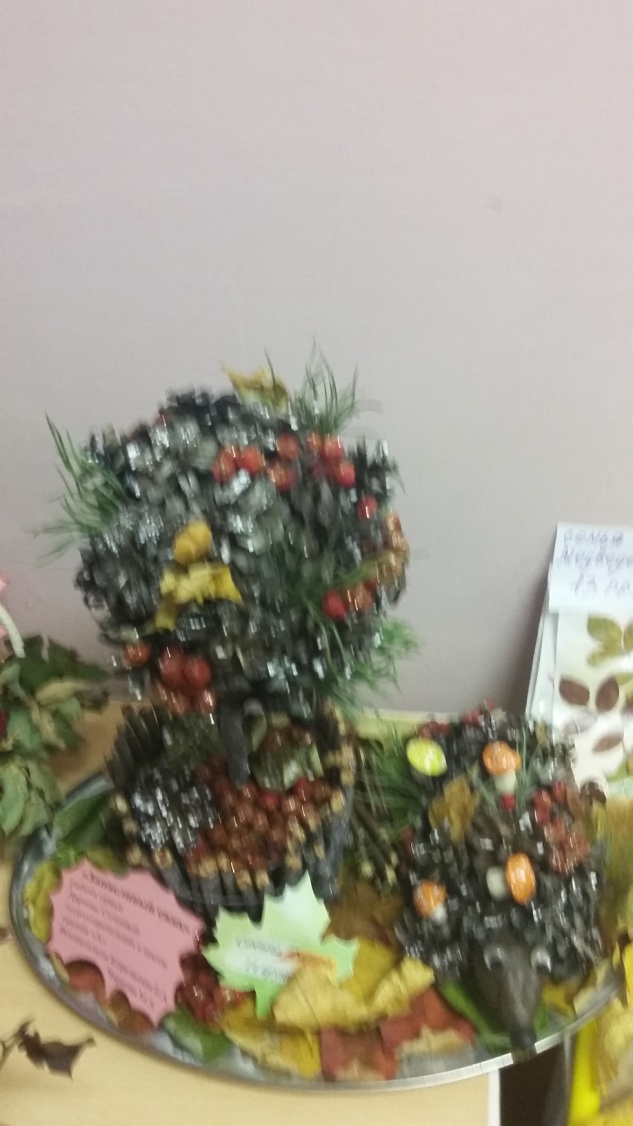 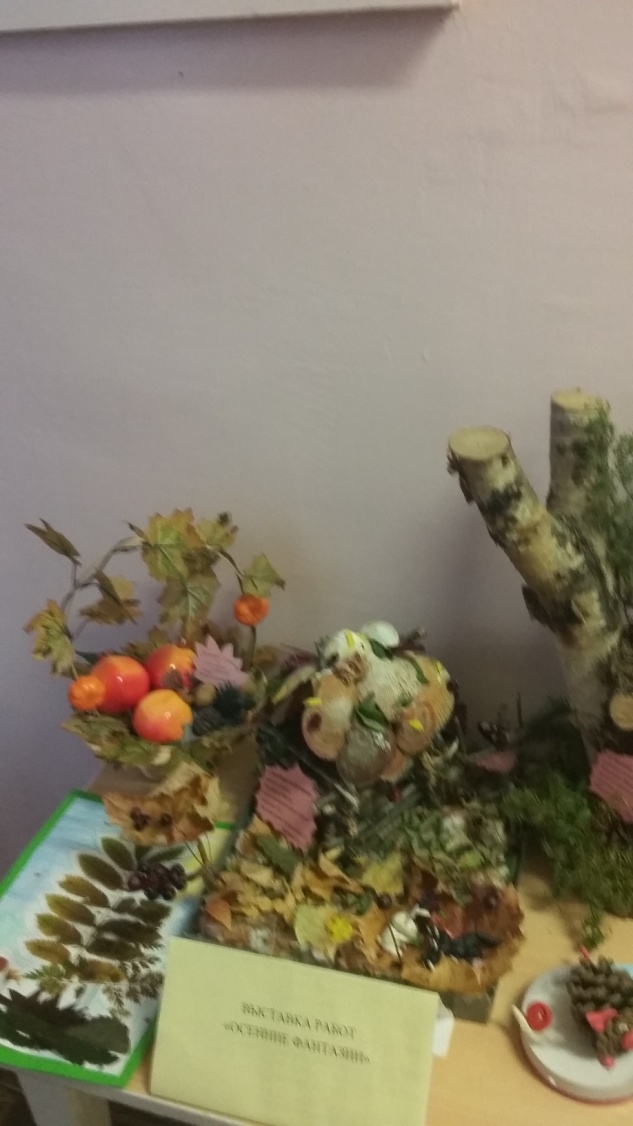 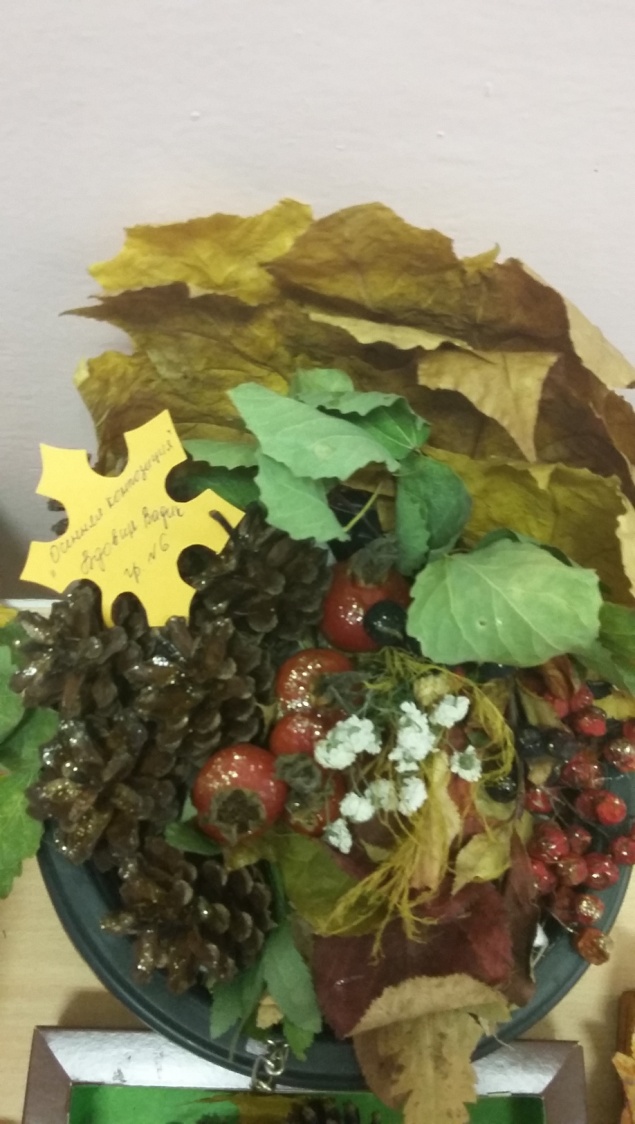 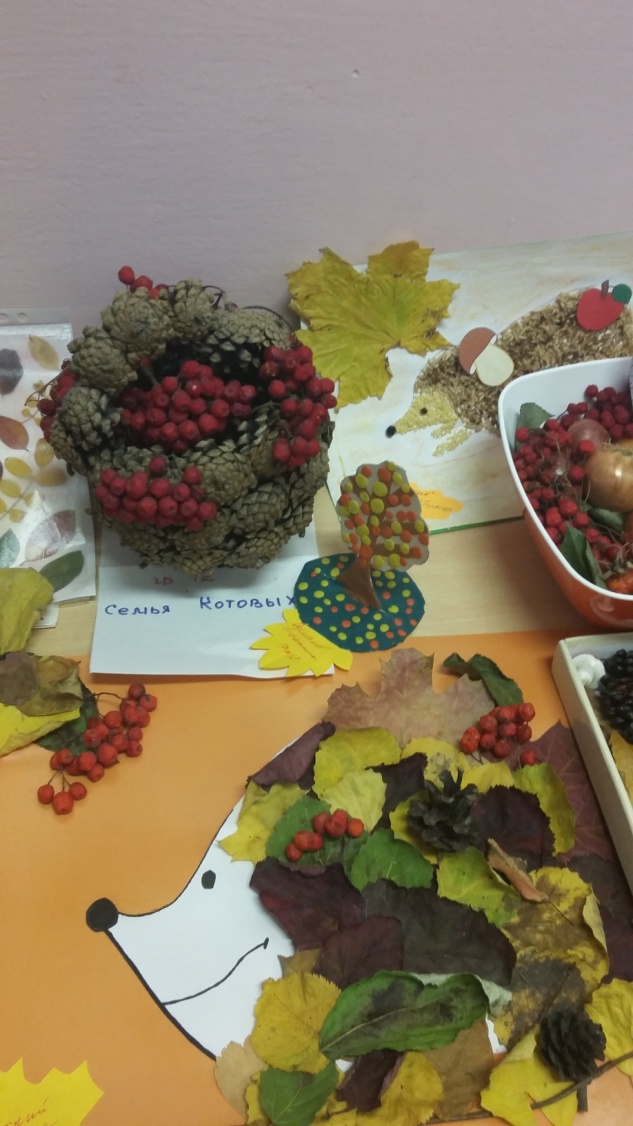 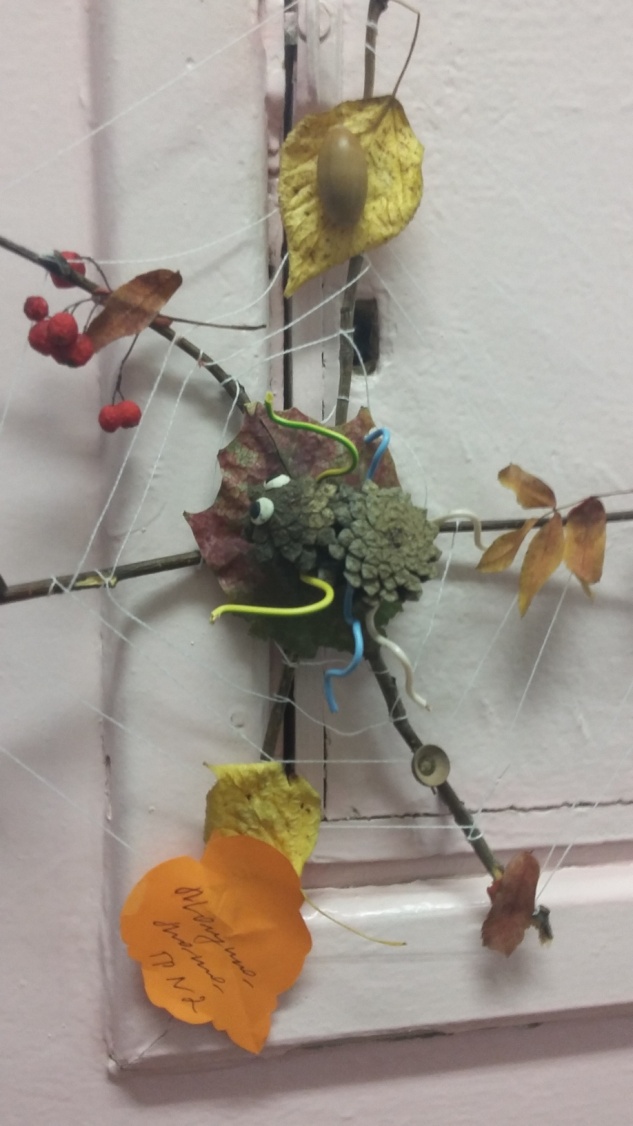 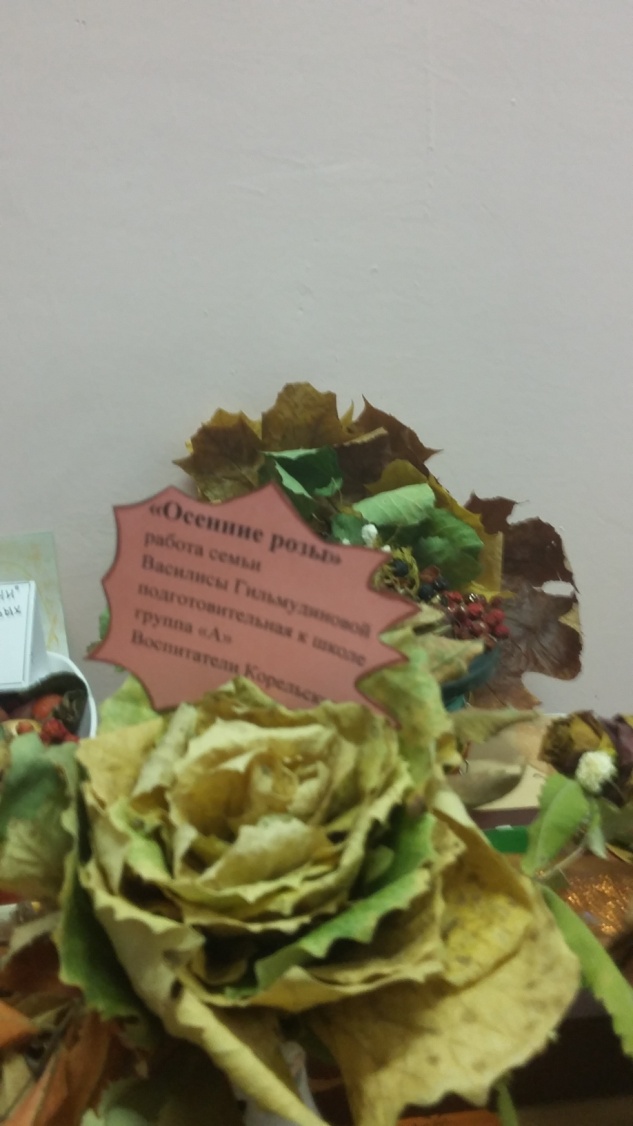 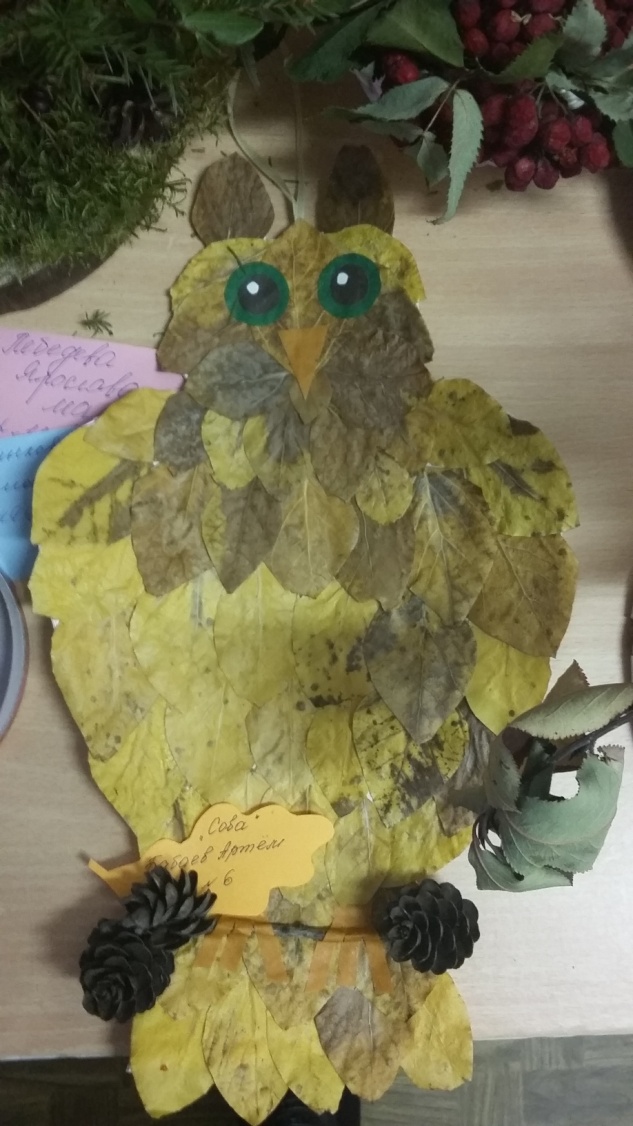 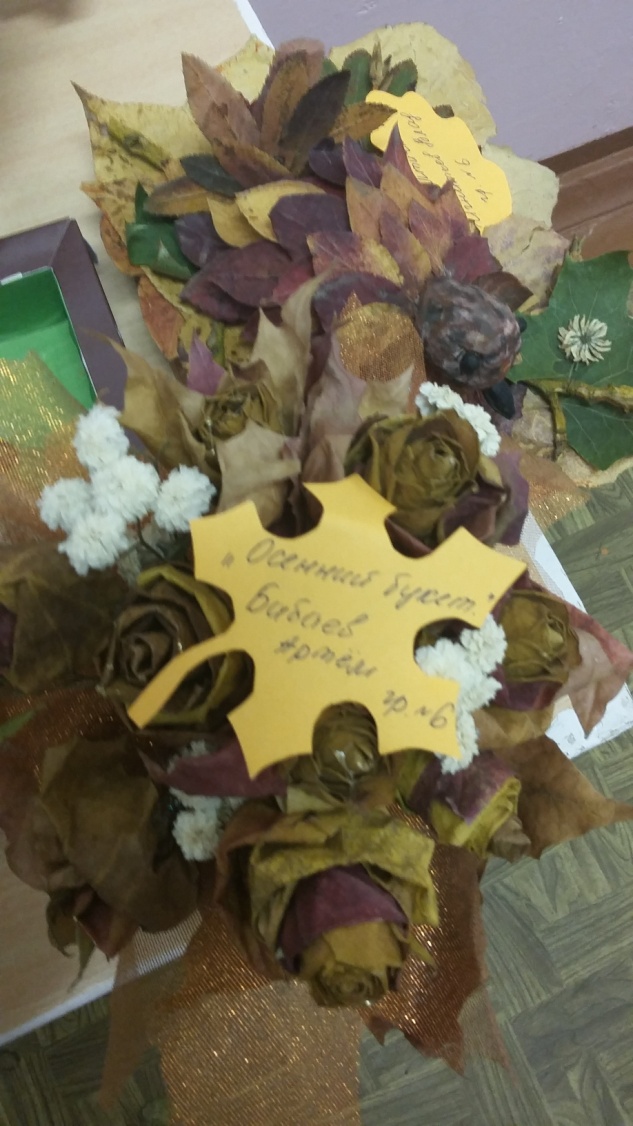 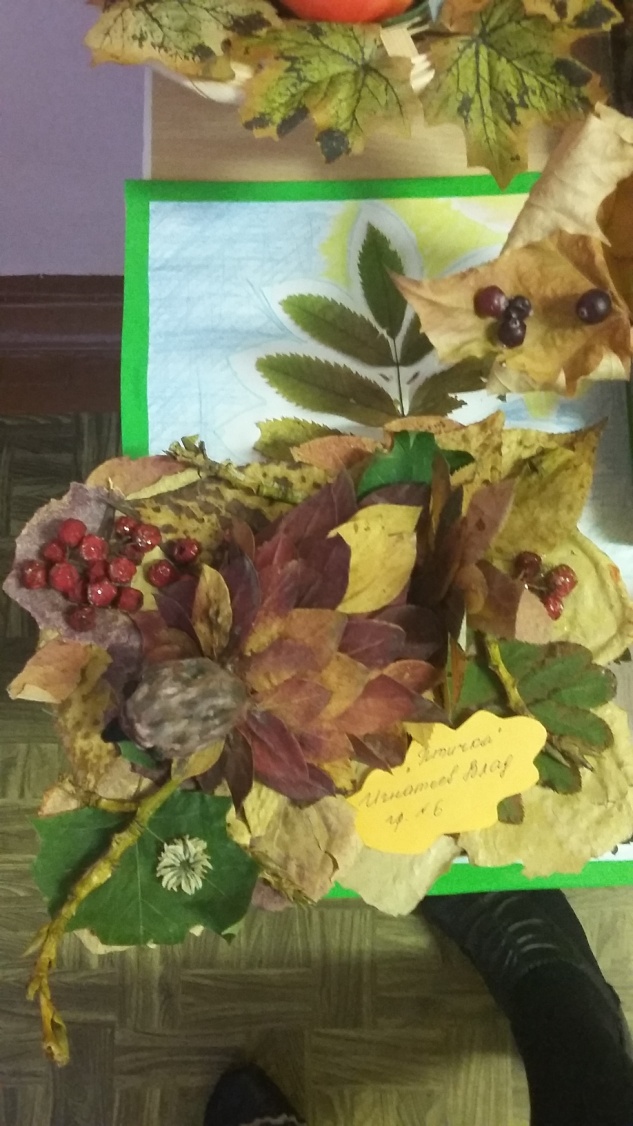 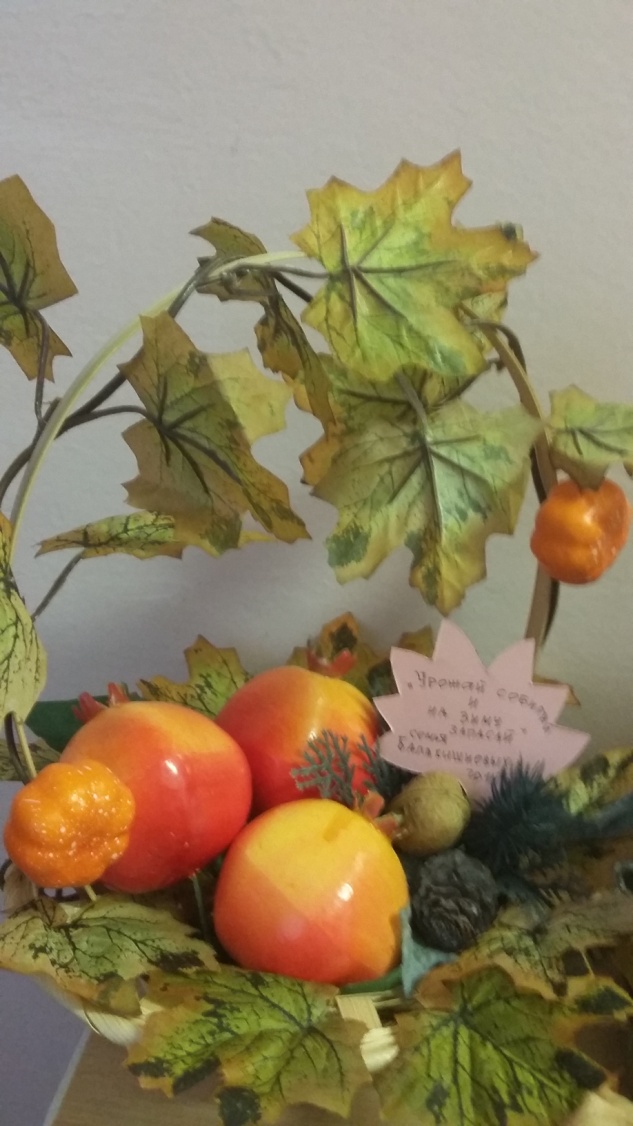 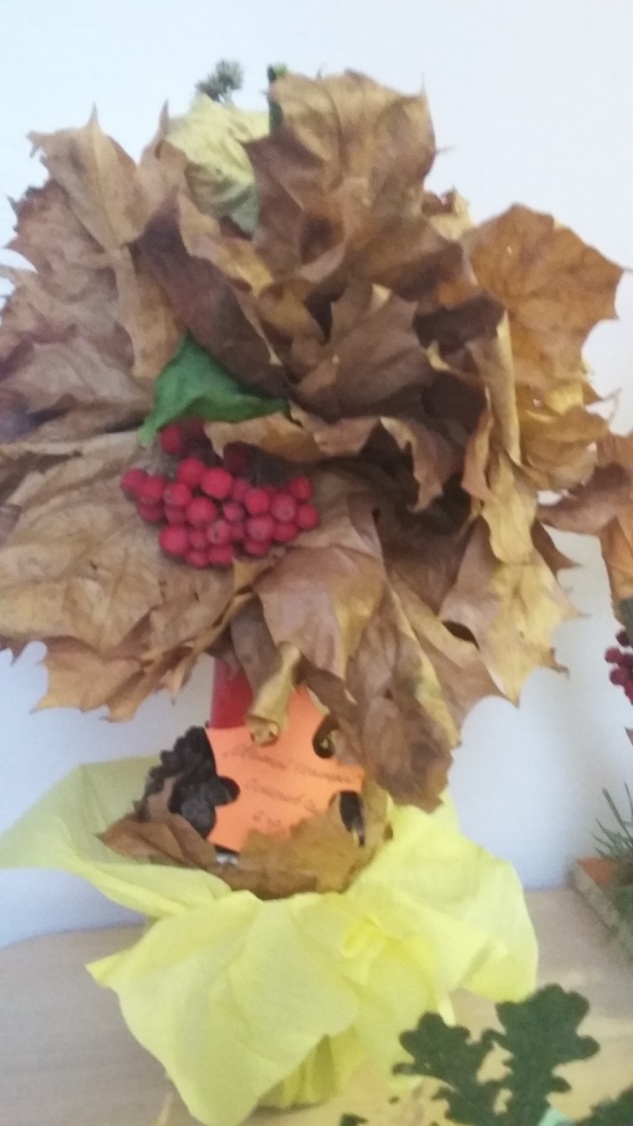 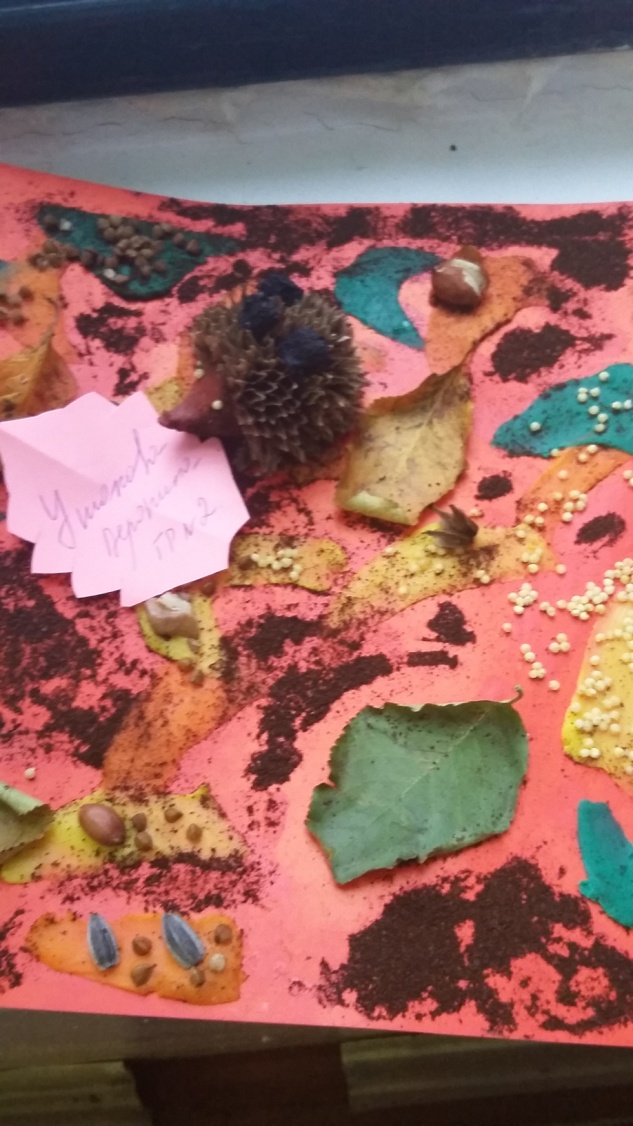 